                                                      360457@gulfjobseekers.com            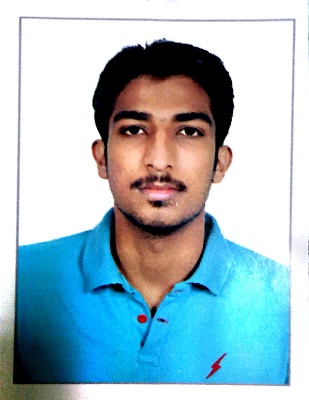 Challenging position in your field, which will give me the best possible opportunity and jobSatisfaction to prove my ability based on my education and experience which was gained. Clear cogent communicator with excellent written and verbal skillsSystematic and organized individual committed to successful resultsCan be easily trained and can work with less supervisionHard working and goal oriented Human Resources Coordinator with good managing skillsEnthusiastic team player with proven interpersonal skillsGood interpersonal skills Self-motivated coordinator with a “Service with a Smile” attitudeYEAR                                         DEGREE                             INSTITUTE                                 Grade2014-2015:As an IT charge at The Smart School Shah Faisal Colony Karachi, Pakistan.InternetMS-OfficeAuto-CAD Familiar with Internet and other network applicationsCustomer ServiceWindows 98 / XP/ VistaTeam player, readily accepts challenges English, Urdu, Punjabi, HindiReferences available upon request.Aim and Objective:Personal strengths:Qualification: 	2012-2014Diploma of Mechanical EngineeringIndus institute of higher education Karachi          85% (A)2009-2010Matric(Sindh Board Of Secondary Education)Methodist school Karachi              B2012 (February)MS-OFFICE COURSEThe designers academy, Computer training schoolExperience:Technical Skills:Personal Characteristics:Languages:Reference :